АРИЯ ЛАУРЕТТЫиз оперы «Джанни Скики»музыка Джакомо Пуччини                       Moderato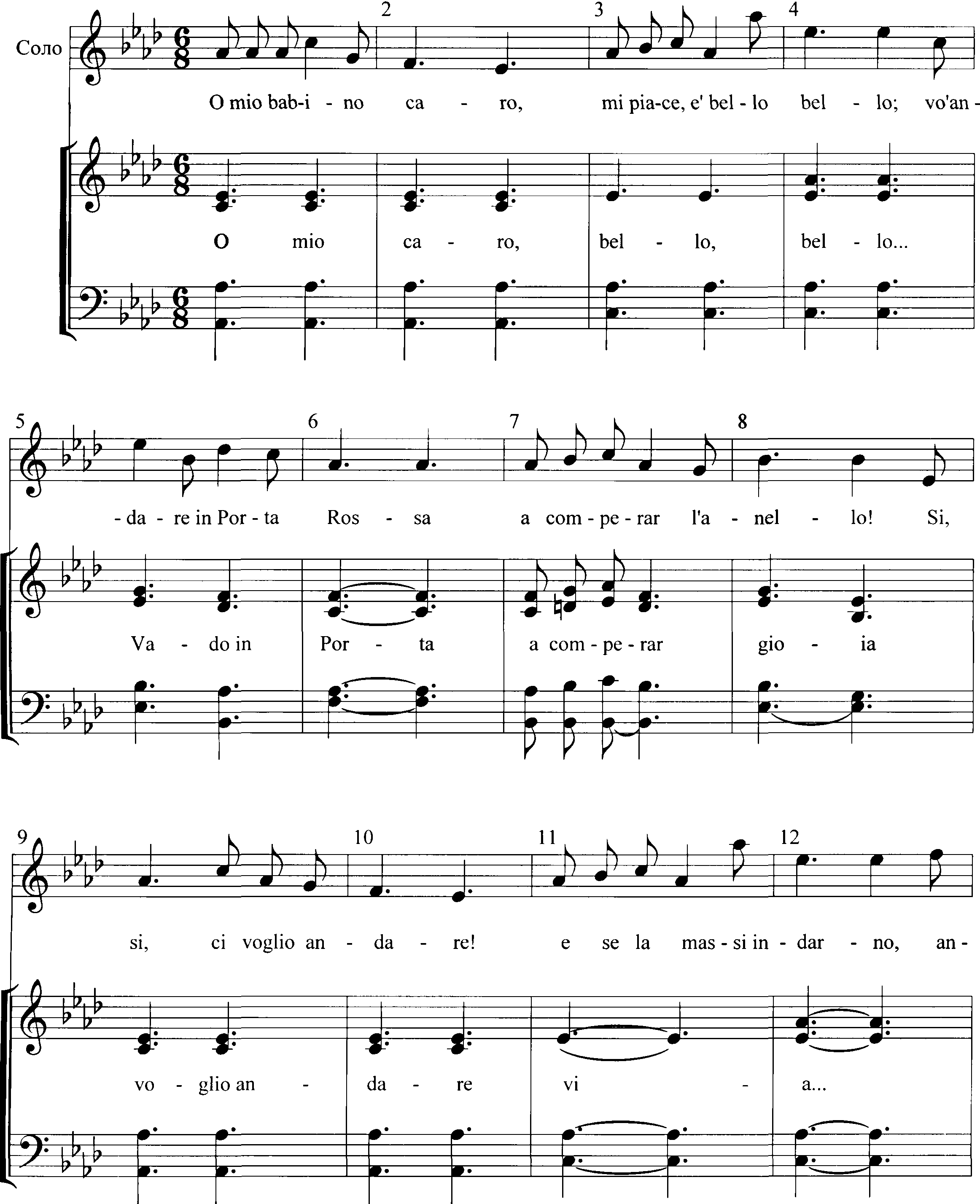 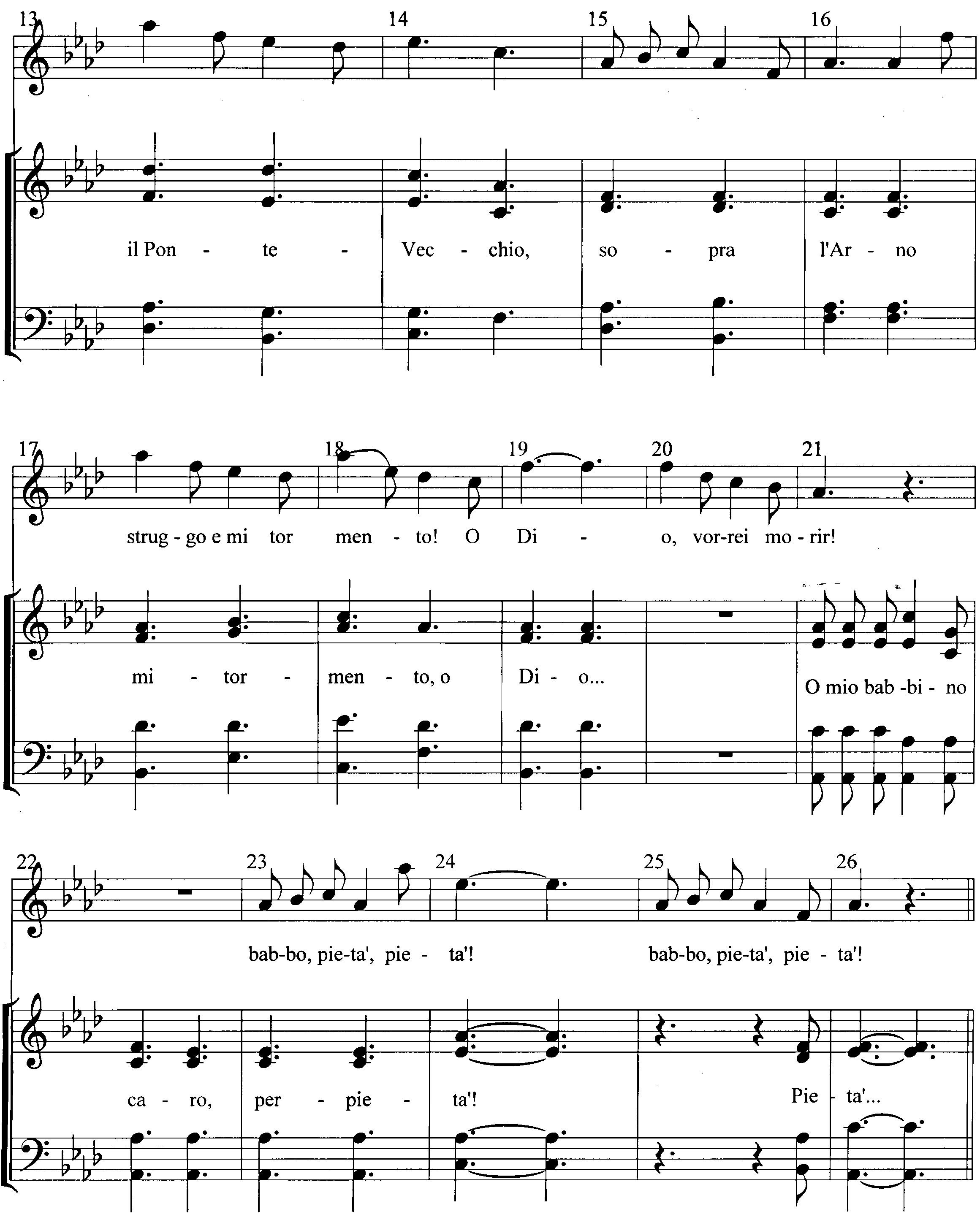 